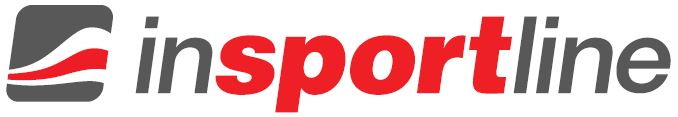 INSTRUKCJA OBSŁUGI – PLIN 8660 Rowerek biegowy Enduro Maxi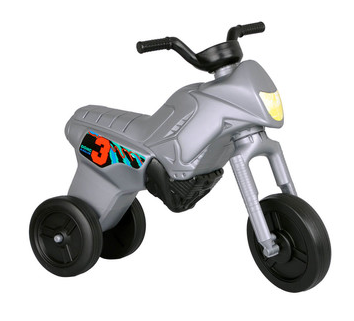 Obraz tylko dla celów poglądowych. Kolor może się różnić. SPIS TREŚCIŚRODKI OSTROŻNOŚCI	3INSTRUKCJE	3WARUNKI GWARANCJI,  ZGŁOSZENIA GWARANCYJNE	4ŚRODKI OSTROŻNOŚCIOpakowanie nie jest zabawką. Proszę wyrzucić opakowanie do kosza.Aby uniknąć uduszenia, przechowuj opakowanie z dala od niemowląt i dzieci.Zabawka może być używana tylko pod nadzorem osoby dorosłej i w miejscu wolnym od ruchu.Zaleca się stosowanie wyposażenia ochronnego (kask, ochraniaczy na kolano i łokieć).Tego pojazdu NIE można używać na drodze publicznej.Używaj ostrożnie zabawki, aby uniknąć obrażeń, wypadków i upadków.NIE używaj w pobliżu wody, schodów, wzgórz lub nierównego podłoża.Tylko jedna osoba może korzystać z tego produktu w tym samym czasie.Noś buty podczas korzystania z zabawki.Regularnie sprawdzaj zabawkę. Poszukaj oznak zużycia.Maksymalne obciążenie: 50 kgDla dzieci od 1 - 3 roku życia.Wyczyść zabawkę mokrą szmatką. INSTRUKCJEPosadź dziecko na siedzeniu, a następnie pozwól dziecku chwycić rączki. Dziecko może poruszyć lub zahamować zabawkę nogami i poprowadzić ją kierownicą. Zabawka NIE jest wyposażona w hamulce. Naucz dziecko, jak korzystać z tej zabawki. WARUNKI GWARANCJI,  ZGŁOSZENIA GWARANCYJNEGwarant:inSPORTline Polska Ciemiętniki 19, 29-120 Kluczewsko NIP: 6090063070, REGON: 260656756Okres gwarancji rozpoczyna się od daty zakupu towaru przez klienta. Gwarancja udzielana jest w trzech wariantach:Gwarancja Domowa - Przeznaczona jest dla sprzętu wykorzystywanego do użytku prywatnego, nie komercyjnego przez Kupującego będącego konsumentem. (okres gwarancji: 24 miesiące).Gwarancja Pół-komercyjna - Przeznaczona jest dla sprzętu wykorzystywanego w hotelach, spa, szkołach, ośrodkach rehabilitacji, itp. (okres gwarancji: 12 miesięcy).Gwarancja Komercyjna - Przeznaczona jest dla sprzętu wykorzystywanego w hotelach, spa, szkołach, ośrodkach rehabilitacji, klubach fitness oraz siłowniach, itp. (okres gwarancji: 12 miesiące).
Brak informacji o wariancie gwarancji, na dowodzie zakupu (fakturze lub paragonie), domyślnie oznacza Gwarancje Domową.Gwarancja obejmuje usunięcie usterek, które w sposób dający się udowodnić wynikają z zastosowania wadliwych materiałów lub są wynikiem błędów produkcyjnych. Gwarancja nie obejmuje czynności związanych z konserwacją, czyszczeniem, regulacją i ze skręcaniem połączeń śrubowych danego przedmiotu, do których to czynności zobowiązany jest Kupujący we własnym zakresie i na własny koszt.Dowodem udzielenia gwarancji są niniejsze Warunki gwarancji wraz z oświadczeniem Gwaranta zawartym na dowodzie zakupu (fakturze lub paragonie). W celu realizacji uprawnień  z gwarancji Kupujący winien okazać warunki gwarancji oraz dowód zakupu (paragon lub fakturę VAT). Gwarancja obowiązuje na terenie Polski.Uprawnienia z gwarancji nie przysługują w przypadku: uszkodzenia mechanicznego, które powstało w transporcie produktu do Kupującego za pomocą firm transportowych. Kupujący jest zobowiązany do sprawdzenia towaru przy dostawie, w celu wykrycia ewentualnych uszkodzeń w transporcie. W przypadku wykrycia takiego uszkodzenia, Kupujący zobowiązany jest niezwłocznie poinformować podmiot sprzedający oraz sporządzić protokół szkody z przewoźnikiem (firmą kurierską/pocztową). W przypadku braku sporządzenia protokołu szkody Gwarant nie ponosi odpowiedzialności za szkody spowodowane przez firmy kurierskie/pocztowe.Uszkodzenia i zużycie takich elementów jak: linki, paski, wtyki, gniazdka, przełączniki, przyciski, baterie, przewody, elementy gumowe, pedały, uchwyty z gąbki, kółka, łożyska, tapicerka,  rączki itp., chyba że ujawniona w tych elementach wada nie jest skutkiem naturalnego zużycia, a powstała z przyczyny tkwiącej w tym elemencie.Drobne, powierzchowne zarysowania, odbarwienia lub spękania powłoki kryjącej.Używania przez Kupującego, niezgodnych z instrukcją obsługi sprzętu, środków eksploatacyjnych lub czyszczących.Niewłaściwego zabezpieczenie sprzętu przez Kupującego przed działaniem czynników zewnętrznych tj. wilgoci, temperatury, kurzu, itp.Niestosowania przez Kupującego wymaganych (zgodnie z instrukcją obsługi) materiałów eksploatacyjnych.Przeróbek i zmian konstrukcyjnych, dokonywanych przez Kupującego lub inne osoby nieuprawnione do tego działania przez Gwaranta.Normalnego użytkowania (normalne zużycie części eksploatacyjnych).Uszkodzenia sprzętu na skutek nieprawidłowego montażu przez Kupującego lub osoby trzecie.W przypadku zasadności zgłoszenia reklamacyjnego Gwarant zapewnia transport i usługę serwisową przedmiotu gwarancji. W przypadku braku zasadności zgłoszenia reklamacyjnego Kupujący pokrywa koszty ewentualnego transportu i usługi serwisowej przedmiotu gwarancji.W przypadku braku zasadności zgłoszenia reklamacyjnego Kupujący będzie mógł odebrać przekazany przedmiot w siedzibie Gwaranta lub zamówić usługę wysyłki danego przedmiotu na własny koszt.W wyjątkowych przypadkach, aby zdiagnozować usterkę i stwierdzić zasadność zgłoszenia reklamacyjnego Gwarant może zażądać przygotowania sprzętu do odbioru. Odbiór ten może być dokonany przez firmę spedycyjną, wówczas Kupujący zobowiązany jest przygotować towar w sposób bezpieczny do odbioru.  Kupujący wyda przedmiot sprzedaży bez zanieczyszczeń, w opakowaniu oryginalnym lub zastępczym pozwalającym na przetransportowanie przedmiotu sprzedaży w stanie bezpiecznym.Gwarant zobowiązany jest ustosunkować się do zgłoszenia gwarancyjnego w terminie do 14 dni. Naprawa gwarancyjna zostanie wykonana w najkrótszym możliwym terminie. W wyjątkowych przypadkach, gdy naprawa przedmiotu sprzedaży będzie wymagać sprowadzenia niedostępnych w Polsce lub nietypowych części z zagranicy, termin może być wydłużony. Kupujący zostanie poinformowany o takiej sytuacji drogą mailową lub telefonicznie.Gwarant zobowiązuje się do naprawy uszkodzonego sprzętu w przypadku zasadności zgłoszenia gwarancyjnego. Wymiana towaru na nowy możliwa jest jedynie w przypadku braku możliwości naprawy sprzętu i gdy wada przedmiotu sprzedaży jest istotna. Zwrot kwoty zakupu za sprzęt jest możliwy jedynie w przypadku braku możliwości naprawy i braku możliwości wymiany na nowy oraz gdy wada jest istotna.Okresowe przeglądy techniczne sprzętu (dotyczy sprzętu przeznaczonego do użytku pół-komercyjnego oraz komercyjnego)Po upływie 6 i 12 miesięcy obowiązywania gwarancji, Gwarant zaleca przeprowadzenie przeglądu technicznego sprzętu. Wszystkie części, które zostaną wymienione w trakcie okresowego przeglądu technicznego, zostaną użyte przez Gwaranta nieodpłatnie w ramach gwarancji ( poza częściami zużytymi w trakcie normalnego użytkowania). Kupujący zobowiązany jest jedynie do pokrycia kosztów przeglądu technicznego i dojazdu do klienta wg. indywidualnej wyceny.Wiążącej wyceny dokonuje dział serwisowy Gwaranta.Zgłoszenia gwarancyjneW celu zgłoszenia reklamacyjnego należy przesłać FORMULARZ GWARANCYJNY za pomocą  strony internetowej Gwaranta www.e-insportline.pl.Formularz gwarancyjny powinien zawierać takie informacje jak: Imię i Nazwisko / Numer telefonu / Adres / Dowód zakupu / Nazwa produktu / Opis Wady.Klient zostanie poinformowany o zakończeniu i wyniku reklamacji przez e-mail lub telefonicznie.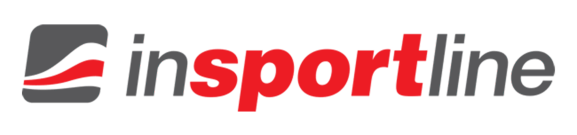 inSPORTline PolskaCiemiętniki 19, 29-120 KluczewskoTelefon:  +48 510 275 999E-mail: biuro@e-insportline.plNIP: 6090063070, REGON: 260656756